Fachdidaktische KompetenzenFachkompetenzen MedienFachkompetenzen InformatikFachkompetenzen AnwendungInformationen und Anleitung für dieses Instrument auf av.tg.ch > Medien und InformatikAmt für Volksschule Thurgau und Pädagogische Hochschule Thurgau, August 2017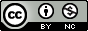 Nr.jateil-weiseneinFachdidaktische KompetenzenFür Unterricht VOR OrientierungspunktFür Unterricht NACH Orientierungspunkt1Ich kenne die zielstufenrelevanten Kompetenzen des Modullehrplans.XX2Ich weiss, welche Lehrmittel und Materialien ich zur Erreichung der Kompetenzen des Modullehrplans einsetzen kann. XX3Ich weiss, wie Kinder mit Medien und Technologien umgehen und diese nutzen. XX4Die Bedeutung sowie Chancen und Risiken des Medienkonsums sind mir bewusst.XX5Ich kann begründen, warum Medien- und informatische Bildung auf der Zielstufe wichtig sind. Ich kenne die Bedeutung der Elternzusammenarbeit für die Medienbildung.XX6Ich kenne Möglichkeiten, Medien zur Identitätsbildung zu nutzen.XX7Ich kenne Unterrichtssettings, in denen die Kinder ihre eigenen Medienerfahrungen konstruktiv verarbeiten können.XX8Ich kann die Kinder anleiten, sich mittels digitaler Möglichkeiten in Schrift, Bild oder Ton stufengerecht auszudrücken (siehe MI 1.3).XX9Ich kenne das Konzept aktiver Medienarbeit und kann es umsetzen. X10Ich kenne spielerische und handlungsbezogene Beispiele der informatischen Bildung und weiss, diese zielgruppengerecht einzusetzen (siehe MI 2.1, 2.2).X11Ich weiss, wie ich die Anwendungskompetenzen fächerübergreifend und bedarfsgerecht im Unterricht vermitteln und einsetzen kann.X12Ich kenne Tools und Programme für die Zielstufe und kann sie für den Unterricht nutzen. XX13Ich setze Standardprogramme sach- und stufengerecht im Unterricht ein, so dass die Kinder diese selbst aktiv nutzen können.X14Ich kann die Multimedia-Ausrüstung vor Ort mit den Kindern sach- und stufengerecht nutzen.XNr.jateil-weiseneinFachkompetenzen LehrpersonDie Schülerinnen und Schüler … Die Schülerinnen und Schüler … 15Ich kenne verschiedene Arten von Medien und kann diese verantwortungsbewusst einsetzen.MI1.1können sich über Erfahrungen in ihrer unmittelbaren Umwelt, über Medienerfahrungen sowie Erfahrungen in virtuellen Lebensräumen austauschen und über ihre Mediennutzung sprechen (z.B. Naturerlebnis, Spielplatz, Film, Fernsehen, Bilderbuch, Hörspiel, Lernprogramm).16Ich weiss, welche Bedeutung Medien für Kinder haben.MI1.1können sich über Erfahrungen in ihrer unmittelbaren Umwelt, über Medienerfahrungen sowie Erfahrungen in virtuellen Lebensräumen austauschen und über ihre Mediennutzung sprechen (z.B. Naturerlebnis, Spielplatz, Film, Fernsehen, Bilderbuch, Hörspiel, Lernprogramm).17Chancen, Risiken und Folgen von Mediennutzung für Kinder sind mir bekannt.MI1.1können sich über Erfahrungen in ihrer unmittelbaren Umwelt, über Medienerfahrungen sowie Erfahrungen in virtuellen Lebensräumen austauschen und über ihre Mediennutzung sprechen (z.B. Naturerlebnis, Spielplatz, Film, Fernsehen, Bilderbuch, Hörspiel, Lernprogramm).18Ich kenne die Grundfunktionen der Medien und wie diese abhängig von den Bedürfnissen eingesetzt werden.MI1.2verstehen einfache Beiträge in verschiedenen Mediensprachen und können darüber sprechen (Text, Bild, alltägliches Symbol, Ton, Film). können Werbung erkennen und über die Zielsetzung der Werbebotschaften sprechen.18Ich kenne die Grundfunktionen der Medien und wie diese abhängig von den Bedürfnissen eingesetzt werden.MI1.2können benennen, welche unmittelbaren Emotionen die Mediennutzung auslösen kann (z.B. Freude, Wut, Trauer).19Ich kann Informationen beschaffen, auswählen und kritisch beurteilen.MI1.2AWkönnen mithilfe von vorgegebenen Medien lernen und Informationen zu einem bestimmten Thema beschaffen (z.B. Buch, Zeitschrift, Lernspiel, Spielgeschichte, Website).20Ich kann digitale Möglichkeiten nutzen, um mich in Schrift, Bild und Ton auszudrücken.MI1.3AWkönnen spielerisch und kreativ mit Medien experimentieren.20Ich kann digitale Möglichkeiten nutzen, um mich in Schrift, Bild und Ton auszudrücken.MI1.3AWkönnen einfache Bild-, Text-, Tondokumente gestalten und präsentieren.21Ich kenne die gesetzlichen Grundlagen zum Datenschutz und zum Urheberrecht.MI1.3AWkönnen einfache Bild-, Text-, Tondokumente gestalten und präsentieren.22Ich wähle situativ das geeignete Medium zur Kommunikation aus.MI1.4AWkönnen mittels Medien bestehende Kontakte pflegen und sich austauschen (z.B. Telefon, Brief).Nr.jateil-weiseneinFachkompetenzen LehrpersonDie Schülerinnen und Schüler … Die Schülerinnen und Schüler … Eine Selbsteinschätzung erübrigt sich hier.Eine Selbsteinschätzung erübrigt sich hier.Eine Selbsteinschätzung erübrigt sich hier.Eine Selbsteinschätzung erübrigt sich hier.MI2.1können Dinge nach selbst gewählten Eigenschaften ordnen, damit sie ein Objekt mit einer bestimmten Eigenschaft schneller finden (z.B. Farbe, Form, Grösse).Eine Selbsteinschätzung erübrigt sich hier.Eine Selbsteinschätzung erübrigt sich hier.Eine Selbsteinschätzung erübrigt sich hier.Eine Selbsteinschätzung erübrigt sich hier.MI2.2können formale Anleitungen erkennen und ihnen folgen (z.B. Koch- und Backrezepte, Spiel- und Bastelanleitungen, Tanzchoreographien).Eine Selbsteinschätzung erübrigt sich hier.Eine Selbsteinschätzung erübrigt sich hier.Eine Selbsteinschätzung erübrigt sich hier.Eine Selbsteinschätzung erübrigt sich hier.MI2.3AWkönnen Geräte ein- und ausschalten und einfache Funktionen nutzen.23Ich kann mit unterschiedlichen Speichermedien arbeiten und entsprechende Massnahmen zur Datensicherheit treffen.MI2.3AWkönnen Dokumente selbstständig ablegen und wieder finden.24Ich kenne die wichtigsten Begriffe und deren Bedeutung im Zusammenhang mit Informatiksystemen.MI2.3AWkönnen mit grundlegenden Elementen der Bedienoberfläche umgehen (Fenster, Menu, mehrere geöffnete Programme).24Ich kenne die wichtigsten Begriffe und deren Bedeutung im Zusammenhang mit Informatiksystemen.MI2.3AWkönnen sich mit eigenem Login in einem lokalen Netzwerk oder einer Lernumgebung anmelden.Die Anwendungskompetenzen sind im Modullehrplan für den 1. Zyklus alle im Kompetenzaufbau in Medien und Informatik aufgeführt (ausser das Schreiben mit der Tastatur).Fachkompetenzen LehrpersonDie Schülerinnen und Schüler … Die Schülerinnen und Schüler … Die Anwendungskompetenzen sind im Modullehrplan für den 1. Zyklus alle im Kompetenzaufbau in Medien und Informatik aufgeführt (ausser das Schreiben mit der Tastatur).Siehe unter  „Fachkompetenzen Medien“MI1.2können mit Hilfe von vorgegebenen Medien lernen und Informationen zu einem bestimmten Thema beschaffen (z.B. Buch, Zeitschrift, Lernspiel, Spielgeschichte, Webseite).Die Anwendungskompetenzen sind im Modullehrplan für den 1. Zyklus alle im Kompetenzaufbau in Medien und Informatik aufgeführt (ausser das Schreiben mit der Tastatur).Siehe unter  „Fachkompetenzen Medien“MI1.3MI1.4können Medien zum gegenseitigen Austausch sowie zum Erstellen und Präsentieren ihrer Arbeiten einsetzen (z.B. Brief, E-Mail, Klassenzeitung, Klassenblog, gestalten von Text-, Bild-, Video- und Tondokumenten).Die Anwendungskompetenzen sind im Modullehrplan für den 1. Zyklus alle im Kompetenzaufbau in Medien und Informatik aufgeführt (ausser das Schreiben mit der Tastatur).Dkönnen mit der Tastatur Texte schreiben.Die Anwendungskompetenzen sind im Modullehrplan für den 1. Zyklus alle im Kompetenzaufbau in Medien und Informatik aufgeführt (ausser das Schreiben mit der Tastatur).Siehe unter  „Fachkompetenzen Informatik“MI2.3können Geräte ein- und ausschalten, Programme starten und beenden, einfache Funktionen nutzen, sich mit dem eigenen Login anmelden.Die Anwendungskompetenzen sind im Modullehrplan für den 1. Zyklus alle im Kompetenzaufbau in Medien und Informatik aufgeführt (ausser das Schreiben mit der Tastatur).Siehe unter  „Fachkompetenzen Informatik“MI2.3können Dokumente selbstständig ablegen und wieder finden.Die Anwendungskompetenzen sind im Modullehrplan für den 1. Zyklus alle im Kompetenzaufbau in Medien und Informatik aufgeführt (ausser das Schreiben mit der Tastatur).Siehe unter  „Fachkompetenzen Informatik“MI2.3können mit grundlegenden Elementen der Bedienoberfläche umgehen (Fenster, Menüs, mehrere geöffnete Programme).